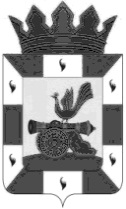         АДМИНИСТРАЦИЯ МУНИЦИПАЛЬНОГО ОБРАЗОВАНИЯ             «СМОЛЕНСКИЙ РАЙОН» СМОЛЕНСКОЙ ОБЛАСТИ                                        П О С Т А Н О В Л Е Н И Еот 21.08. 2020 № 1026Об утверждении перечня мероприятий по организации бесплатного горячего питанияобучающихся, получающих начальное общее образованиев образовательных организациях, обеспечивающих охват 100 процентов от числа таких обучающихсяв указанных образовательных организациях  Смоленского района  Смоленской области    Во исполнение подпункта «а» пункта 5 перечня поручений от 24 января 2020 года № Пр-113 по реализации Послания Президента Российской Федерации Феде-ральному Собранию Российской Федерации от 15 января 2020 года и с целью обеспечения с 1 сентября 2020 года организации бесплатного горячего питания для обучающихся, осваивающих образовательные программы начального общего образования в муниципальных образовательных организациях Смоленского  района Смоленской областиАДМИНИСТРАЦИЯ МУНИЦИПАЛЬНОГО ОБРАЗОВАНИЯ «СМОЛЕНСКИЙ РАЙОН» СМОЛЕНСКОЙ ОБЛАСТИ ПОСТАНОВЛЯЕТ:1. Утвердить перечень мероприятий  по организации бесплатного горячего питания обучающихся, получающих начальное общее образование в муниципальных образовательных организациях, обеспечивающих охват 100 процентов от числа таких обучающихся в указанных образовательных организациях Смоленского  района Смоленской области.2. Комитету по образованию  Администрации муниципального образования «Смоленский  район» Смоленской области (И.В. Лонщакова) обеспечить исполнение  перечня мероприятий.3.Настоящее постановление  вступает в силу  с момента его подписания.4. Опубликовать настоящее постановление в газете «Сельская правда».5. Контроль за исполнением настоящего постановления возложить на заместителя Главы муниципального образования «Смоленский район» Смоленской области (А.В. Криворот).Глава муниципального образования«Смоленский район» Смоленской области                                    О.Н. Павлюченкова